REQUERIMENTO Nº 1702/2020EMENTA: Reitera informações sobre a retirada de carrocerias de caminhões abandonados na rua Edson Adolfo Moisés, Vila PaganoSenhora Presidente,Senhores Vereadores:	Considerando resposta ao requerimento nº 256/2020-CMV, enviada através do ofício nº 204/2020 DTL/GP/P de 04 de março de 2020, este vereador reitera o referido requerimento e faz outros questionamentos. O vereador FRANKLIN, no uso de suas atribuições legais, requer nos termos regimentais, após aprovação em Plenário, que seja encaminhado ao Exmo. Senhor Prefeito Municipal, os seguintes pedidos de informações: (fotos em anexo)De acordo com a resposta enviada através do oficio nº 204/2020 DTL/GP/P a Municipalidade diz que a retirada das carrocerias se daria através de processo administrativo, e que somente após os tramites e prazos a retirada poderia ocorrer. A municipalidade realizou os tramites?  Se sim, quais providências foram realizadas? O proprietário foi notificado? As carrocerias foram adesivadas como inservíveis, conforme estipulam os Decretos nºs 8362/2013 e 8.378/2013? Se sim, enviar cópia da notificação.Se o proprietário não cumprir o prazo de 15 dias para remoção das referidas carrocerias, qual a próxima providência a ser tomada pela municipalidade? Enviar cópia do processo administrativo? Justifique.Justificativa: Moradores dessa região procuraram este vereador para solicitarem providências.Valinhos, 17 de setembro de 2020.Franklin Duarte de LimaVereador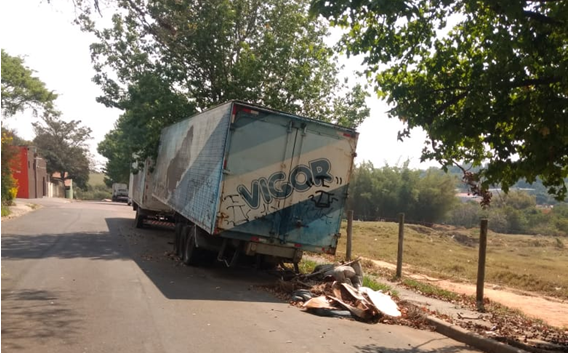 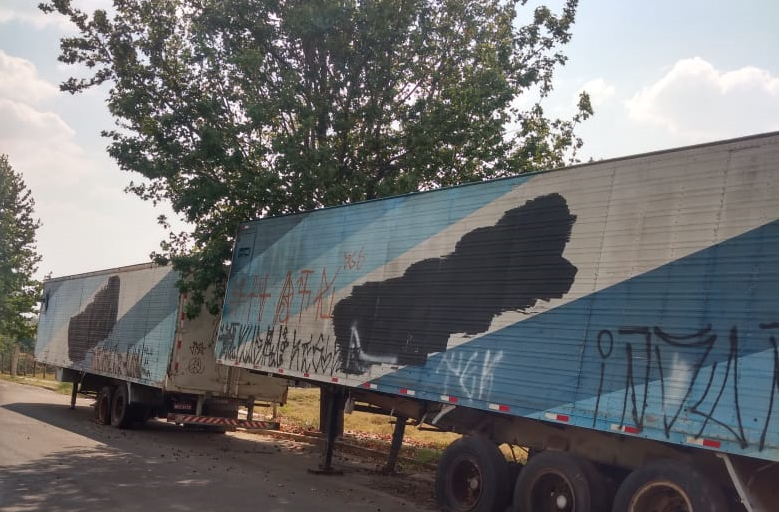 